NOTES:  Fragrance Load is 25%Festive Spirit Reed Diffuser(Contains: Cinnamal, Linalool)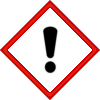 Warning:May cause an allergic skin reaction. Harmful to aquatic life with long lasting effects.Avoid breathing vapour or dust.  Avoid release to the environment.  Wear protective gloves.   IF ON SKIN:  Wash with plenty of soap and water.  If skin irritation or rash occurs:  Get medical advice/attention  Dispose of contents/container to approved disposal site in accordance with local regulations.Contains: (E)-1-(2,6,6-Trimethyl-1,3-cyclohexadien-1-yl)-2-buten-1-one, Eugenol, Limonene, Methylcinnamic aldehyde, Terpinolene. May produce an allergic reaction.Company Name, Company Address, Company Telephone Number